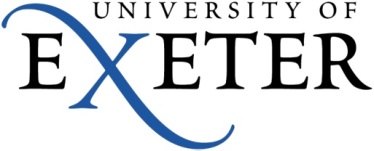 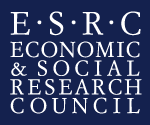 ESRC Impact Acceleration Account (IAA)Application Form: Impact Cultivation Award 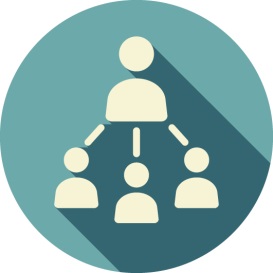 This form is for those applying to the Impact Cultivation Award; separate forms are available for the three other IAA funding streams. Please refer to the ESRC Impact Acceleration Account Handbook for guidance and details of deadlines. You are encouraged to discuss potential ideas with the IAA team (ESRC-IAA@exeter.ac.uk) before applying and to request help and advice on your proposal if required. Completed applications should be submitted to: ESRC-IAA@exeter.ac.ukMaximum application length of 4 pages. Font (Arial) should be no smaller than 11pt.Please submit as a pdf.PRINCIPAL APPLICANTPRINCIPAL APPLICANTPRINCIPAL APPLICANTPRINCIPAL APPLICANTNameDepartmentE-mailTelephoneACADEMIC CO-APPLICANTACADEMIC CO-APPLICANTACADEMIC CO-APPLICANTACADEMIC CO-APPLICANTNameDepartmentE-mailPLEASE LIST KEY EXTERNAL PARTNERSPLEASE LIST KEY EXTERNAL PARTNERSPLEASE LIST KEY EXTERNAL PARTNERSPLEASE LIST KEY EXTERNAL PARTNERSNameNameNameDETAILS OF PROPOSED ACTIVITIESDETAILS OF PROPOSED ACTIVITIESDETAILS OF PROPOSED ACTIVITIESDETAILS OF PROPOSED ACTIVITIESTitleTitleStart dateStart dateEnd date (If later than 6 months from the application deadline, please provide justification in summary below)End date (If later than 6 months from the application deadline, please provide justification in summary below)AimsAimsDETAILS OF EXISTING RESEARCHDETAILS OF EXISTING RESEARCHDETAILS OF EXISTING RESEARCHDETAILS OF EXISTING RESEARCHPlease list the publications/ outputs upon which this application builds Please list the publications/ outputs upon which this application builds Please give a brief summary of your research upon which this application buildsPlease give a brief summary of your research upon which this application buildsSummary of proposed approach and activities - Please give a brief description (maximum 1 page) of proposed activities and how they will strengthen interaction between your research and user communities to generate impact. Please identify who you will engage with beyond the academic community and why.Summary of proposed approach and activities - Please give a brief description (maximum 1 page) of proposed activities and how they will strengthen interaction between your research and user communities to generate impact. Please identify who you will engage with beyond the academic community and why.Summary of proposed approach and activities - Please give a brief description (maximum 1 page) of proposed activities and how they will strengthen interaction between your research and user communities to generate impact. Please identify who you will engage with beyond the academic community and why.Summary of proposed approach and activities - Please give a brief description (maximum 1 page) of proposed activities and how they will strengthen interaction between your research and user communities to generate impact. Please identify who you will engage with beyond the academic community and why.WHAT IS THE CURRENT POSITION OF YOUR COLLABORATION? (For example: how long it has been in existence? what synergies or gaps do you believe you have identified? what is the demonstrated, or anticipated, level of interest from the partner(s))WHAT IS THE CURRENT POSITION OF YOUR COLLABORATION? (For example: how long it has been in existence? what synergies or gaps do you believe you have identified? what is the demonstrated, or anticipated, level of interest from the partner(s))WHAT IS THE CURRENT POSITION OF YOUR COLLABORATION? (For example: how long it has been in existence? what synergies or gaps do you believe you have identified? what is the demonstrated, or anticipated, level of interest from the partner(s))WHAT IS THE CURRENT POSITION OF YOUR COLLABORATION? (For example: how long it has been in existence? what synergies or gaps do you believe you have identified? what is the demonstrated, or anticipated, level of interest from the partner(s))EXPECTED OUTPUTS AND OUTCOMES(With a primary focus on non-academic outputs)EXPECTED OUTPUTS AND OUTCOMES(With a primary focus on non-academic outputs)EXPECTED OUTPUTS AND OUTCOMES(With a primary focus on non-academic outputs)EXPECTED OUTPUTS AND OUTCOMES(With a primary focus on non-academic outputs)KEY PERFORMANCE INDICATORS AND MEASURES OF SUCCESS - You should consider what changes you would expect to see as a result of your work and how this project will strengthen your relationship with the external organisation(s) to either create impact directly, or lead to a more in-depth project which will create impactKEY PERFORMANCE INDICATORS AND MEASURES OF SUCCESS - You should consider what changes you would expect to see as a result of your work and how this project will strengthen your relationship with the external organisation(s) to either create impact directly, or lead to a more in-depth project which will create impactKEY PERFORMANCE INDICATORS AND MEASURES OF SUCCESS - You should consider what changes you would expect to see as a result of your work and how this project will strengthen your relationship with the external organisation(s) to either create impact directly, or lead to a more in-depth project which will create impactKEY PERFORMANCE INDICATORS AND MEASURES OF SUCCESS - You should consider what changes you would expect to see as a result of your work and how this project will strengthen your relationship with the external organisation(s) to either create impact directly, or lead to a more in-depth project which will create impactOUTLINE THE ETHICAL ISSUES AND/OR SAFETY IMPLICATIONS OF THE PROPOSED WORK AND HOW YOU WILL MANAGE THESE ASPECTS OF THE PROJECTOUTLINE THE ETHICAL ISSUES AND/OR SAFETY IMPLICATIONS OF THE PROPOSED WORK AND HOW YOU WILL MANAGE THESE ASPECTS OF THE PROJECTOUTLINE THE ETHICAL ISSUES AND/OR SAFETY IMPLICATIONS OF THE PROPOSED WORK AND HOW YOU WILL MANAGE THESE ASPECTS OF THE PROJECTOUTLINE THE ETHICAL ISSUES AND/OR SAFETY IMPLICATIONS OF THE PROPOSED WORK AND HOW YOU WILL MANAGE THESE ASPECTS OF THE PROJECT RESOURCES REQUESTED – Please attach your Pfact form to this application. Costs should be approved by the relevant College Research and Finance Team. All funds must be spent by the dates detailed above unless agreed otherwise. RESOURCES REQUESTED – Please attach your Pfact form to this application. Costs should be approved by the relevant College Research and Finance Team. All funds must be spent by the dates detailed above unless agreed otherwise. RESOURCES REQUESTED – Please attach your Pfact form to this application. Costs should be approved by the relevant College Research and Finance Team. All funds must be spent by the dates detailed above unless agreed otherwise. RESOURCES REQUESTED – Please attach your Pfact form to this application. Costs should be approved by the relevant College Research and Finance Team. All funds must be spent by the dates detailed above unless agreed otherwise.Pfact ID:Pfact ID:Pfact ID: JUSTIFICATION FOR RESOURCES REQUESTED - Please provide a brief justification for the resources requested above, including a breakdown of each budget line to indicate how you calculated these figures JUSTIFICATION FOR RESOURCES REQUESTED - Please provide a brief justification for the resources requested above, including a breakdown of each budget line to indicate how you calculated these figures JUSTIFICATION FOR RESOURCES REQUESTED - Please provide a brief justification for the resources requested above, including a breakdown of each budget line to indicate how you calculated these figures JUSTIFICATION FOR RESOURCES REQUESTED - Please provide a brief justification for the resources requested above, including a breakdown of each budget line to indicate how you calculated these figuresDETAILS OF ANY MATCH FUNDING OR IN-KIND CONTRIBUTION FROM PARTNERS DETAILS OF ANY MATCH FUNDING OR IN-KIND CONTRIBUTION FROM PARTNERS DETAILS OF ANY MATCH FUNDING OR IN-KIND CONTRIBUTION FROM PARTNERS DETAILS OF ANY MATCH FUNDING OR IN-KIND CONTRIBUTION FROM PARTNERS DECLARATIONSDECLARATIONSDECLARATIONSDECLARATIONSI confirm that I have read the guidance notes for ESRC IAA funding, that the information given in this application is accurate to the best of my knowledge and that this application has been checked by my college’s Research and Finance team.  If awarded funding, l commit to provide a brief final report as outlined in the guidance notes.Lead Applicant Name …………………………………………………….…………………….…….Date ………………………………………………………………………………………………………I confirm that I have read the guidance notes for ESRC IAA funding, that the information given in this application is accurate to the best of my knowledge and that this application has been checked by my college’s Research and Finance team.  If awarded funding, l commit to provide a brief final report as outlined in the guidance notes.Lead Applicant Name …………………………………………………….…………………….…….Date ………………………………………………………………………………………………………I confirm that I have read the guidance notes for ESRC IAA funding, that the information given in this application is accurate to the best of my knowledge and that this application has been checked by my college’s Research and Finance team.  If awarded funding, l commit to provide a brief final report as outlined in the guidance notes.Lead Applicant Name …………………………………………………….…………………….…….Date ………………………………………………………………………………………………………I confirm that I have read the guidance notes for ESRC IAA funding, that the information given in this application is accurate to the best of my knowledge and that this application has been checked by my college’s Research and Finance team.  If awarded funding, l commit to provide a brief final report as outlined in the guidance notes.Lead Applicant Name …………………………………………………….…………………….…….Date ………………………………………………………………………………………………………I confirm that the costings have been processed through the appropriate college proceduresResearch Services Business Partner …………………………………………………………Date……………………………………………………………………………………………………...I confirm that the costings have been processed through the appropriate college proceduresResearch Services Business Partner …………………………………………………………Date……………………………………………………………………………………………………...I confirm that the costings have been processed through the appropriate college proceduresResearch Services Business Partner …………………………………………………………Date……………………………………………………………………………………………………...I confirm that the costings have been processed through the appropriate college proceduresResearch Services Business Partner …………………………………………………………Date……………………………………………………………………………………………………...I confirm that I support the applicant and the work they will be required to undertake if they are successful in their bid.  Associate Dean for Research...................................................................................................Date…………………………………………………………………………………………………….I confirm that I support the applicant and the work they will be required to undertake if they are successful in their bid.  Associate Dean for Research...................................................................................................Date…………………………………………………………………………………………………….I confirm that I support the applicant and the work they will be required to undertake if they are successful in their bid.  Associate Dean for Research...................................................................................................Date…………………………………………………………………………………………………….I confirm that I support the applicant and the work they will be required to undertake if they are successful in their bid.  Associate Dean for Research...................................................................................................Date…………………………………………………………………………………………………….